Měření času trochu jinakLenka PrusíkováOddělení fyziky, Katedra matematiky, fyziky a technické výchovy, PlzeňAnotace: V současné době se při výuce stále častěji využívá projektová výuka. Proto i já jsem tuto metodu zařadila do výuky fyziky. Ráda bych předvedla jeden z projektů, které jsem uskutečnila na základní škole. Jednalo se o výrobu různých typů hodin, které souvisejí s kapitolou Měření času.Projektová výukaProjektová výuka se ve výuce začala objevovat již v počátku 20. století. Tehdy byl největším průkopníkem tzv. Pragmatické pedagogiky John Dewey. V jeho výuce se dosti odrážení prvky z praktického života, vše je založené na zkušenosti. J. Dewey řekl:„gram zkušenosti lepší než tuna teorie proto, že teorie má životný a ověřitelný význam jedině ve zkušenosti. Myšlení začíná tam, kde vznikají nějaké nesnáze.“ [1]Projektová výuka na několik desítek let utichla a k jejímu většímu návratu došlo přibližně před 10 lety. Do výuky se začaly vracet více praktické metody, opět se vychází ze zkušenosti a z praktického využití. Při projektové výuce žáci sami realizují projekt od plánování až po konkrétní výstup. Samotný průběh řešení projektu se člení na 4 fáze:Plánování projektuPři plánování jakéhokoliv projektu by měly být předem stanoveny následující prvky:Stanovení základní problematikyMotivace žákůZákladní výstupy projektuPředpokládané cíle (kognitivní, afektivní, psychomotorické)Organizace – časové rozvrženíVýukové metodyPomůckyZpůsob hodnoceníMezioborové vazbyNěkolik dní před zahájením projektu jsem žáky seznámila s průběhem projektu. Žáci dostali zadáno, které věci si mají donést z domova. Realizace projektuTento projekt byl realizován ve dvou třídách 6. ročníku. Obě třídy jsem si na základě losu rozdělila do 4 skupin. Každá skupina vyráběla jiný druh hodin, který si opět vylosovali. Podle typu hodin jsem jednotlivých skupinám poskytla návody, jak přesně budou postupovat při výrobě hodin, jaký materiál budou k výrobě potřebovat a u některých hodin následovali další zajímavé úkoly.Typy hodin, které byly vyráběny (Výstupy projektu):Sluneční hodiny (horizontální, vertikální, domečkové)V návodech na výrobu slunečních hodin byly uvedeny celkem 3 typy. Práce žáků vyžadovala vzájemnou spolupráci, učili se seberealizaci a zodpovědnosti. Materiál, který potřebovali k výrobě, byl: čtvrtky A4, lepidlo, tavná pistole, úhloměr, tužka, pastelky, špejle, pravítko. Výroba trvala 2 vyučovací hodiny. Výsledkem jejich práce byly troje krásné funkční sluneční hodiny.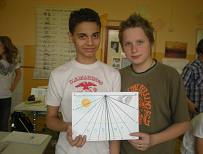 Obr.1 Sluneční hodinyVodní hodiny (kelímkové, plastové)Tento typ hodin byl lehký na výrobu, ale o to více úkolů měli žáci vypracovat. Kelímkové vodní hodiny se vyráběly, jak už název napovídá, z malých plastových kelímků dále tvrdé desky, napínáčků, fixy. Žáci měli za úkol vyrobit tyto hodiny a zvýraznit na posledním kelímku výšku hladiny vody nakapané za jednu minutu. K úkolu měli předpřipravenou tabulku, do které si vyplňovali odměřené centimetry.Druhé plastové hodiny byly na výrobu ještě jednodušší. Potřebovali plastovou láhev, fixy, špendlík a větší plastovou misku. Svíčkové hodinyTyto hodiny žáky velice zaujaly. Vyráběly se z voskové plástve, knotu a zapotřebí byla také podložka, kterou tvořilo víčko od zavařovací sklenice. Nejprve si žáci připravili plástev a knot (knot umístí na okraj plástve). Po té postupným nahříváním a rolováním plástve vyrobili svíčku. Vzniklá svíčka se zapálila a do připravené tabulky se zapisovaly výšky svíčky po půl hodinách. Z těchto údajů se mohla vypočítat rychlost hoření svíčky. Dalším úkolem bylo určit, do jaké vzdálenosti by žáci došli, než svíčka vyhoří. Průměrná rychlost chůze člověka je 5 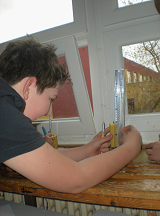 Obr.2 Svíčkové hodinyPřesýpací hodinyPoslední typ hodin žáky velice bavil. Z dvou PET láhví, děrovačky, 2 víček od zavařovacích sklenic, tavné pistole a hrubé mouky si vytvořili krásné funkční přesýpací hodiny. Nejprve odřízli spodní třetinu PET láhví. Víčka od zavařovacích sklenic přitavily do vytvořených otvorů. V dalším kroku proděravěli víčka od PET láhví děrovačkou přesně uprostřed a přitavili je k sobě (pozor, ať se nezataví proděravěné díry). Do jedné z upravených láhví žáci nasypali hrubou mouku a následně zašroubovali víčka na láhve. Nakonec žáci měli za úkol změřit 10-krát dobu jednoho přesypu. Údaje si zapsali do tabulky a vypočítali průměrnou dobu jednoho přesypu. 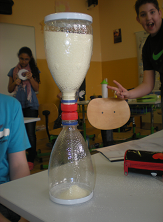 Obr 3 Přesýpací hodinyPrezentace výstupu projektuŽáci prezentovali své výrobky ostatním spolužákům. Popisovali pracovní postup výroby hodin,  sdělili jaký materiál použili a k jakým výsledkům v úkolech dospěli.Hodnocení  projektuZávěrečné hodnocení provedli nejen žáci, kteří hodnotili vzájemnou spolupráci, ale i já osobně. Hodnotila jsem práci ve skupinách, vzájemnou pomoc, toleranci, ochotu pracovat, rozvržení práce, dokázat přijmout rady od ostatních. Všechny tyto prvky byly ve skupinách splněny. Žáci velice dobře spolupracovali a vhodným rozvržením organizace práce dosáhli požadovaných výsledků. Neshledala jsem zde žádné neshody či problémy při domluvě na samotné výrobě. Někteří žáci byli i velice tvořiví a zkoušeli navrhovat vlastní obměny hodin. Samozřejmě že každý takový projekt má i jistá negativa. Zde jako velké negativum byla určitě časová náročnost vynaložená na přípravu projektu. Dalším problém, který se během realizace vyskytl, bylo časté neporozumění textu – žáci měli problém pochopit přiložené návody na výrobu hodin.Literatura:[1] UHER, J. Základy americké výchovy. Praha: Čin, 1930. s. 95Kontaktní adresaPhDr. Lenka PrusíkováOddělení fyzikyKatedra matematiky, fyziky a technické výchovyKlatovská 51, 306 14 PlzeňTelefon: +420 377 636 312lprusiko@kmt.zcu.cz